This week we learned the letters L,l and W,w. Our high-frequency words were here, is and this. Next week will be a review week for the letters, sounds, and words learned so far.We worked on the book This is the Feast. We rearranged the letters to spell the word Here in each sentence.Next week we will review the word this with the book This is Thanksgiving.* * * * * * * * * * * * * * * * *  In math we talked about measurement. We discussed situations when measuring the length of something would be important (i.e., building things, sewing, etc.) We made a stack of 10 Unifix cubes and measured objects around the room to see if they would fit inside a school supply box. We practiced measuring the length of objects accurately. In the computer lab we worked on ixl.com. Students can access this website from the Jeffery home page at http://jeffery.kusd.eduClick on web resources and you will see IXL.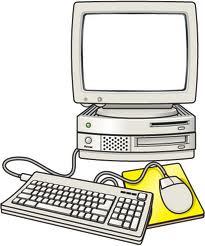 Your child will need to enter their username and password assigned to him/her. Passwords for ixl.com and Everyday Math are taped inside your child’s folder. Please keep this attached to the folder.In science we continued learning about gravity and push & pull. During calendar time we discussed the weather and temperature.In Social Studies we read books about Thanksgiving and family. Students shared what they are thankful for.The children enjoyed sharing about their family trees. If you and your child have not finished the family tree project, please send it next week so your child has an opportunity to share it with the class.On Wednesday the kindergarten classes will be getting together to celebrate Thanksgiving with small treat. Green Thumb Club is on Tuesday.Students are dismissed at 11:15 on Wednesday.Have a wonderful weekend!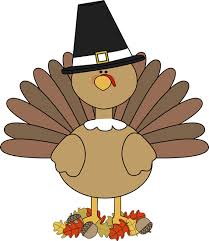 **See other side for Calendar of Events**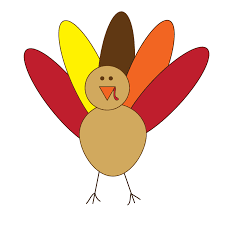 